Petek, 22. 5. 2020Pozdravljeni učenci.To je naša zadnja skupna ura na daljavo. Naslednji teden se vidimo v šoli. Danes si snov samo zapišite v zvezek.Naslov:  ELEKTRIČNO DELOPonovimo:Oznaka za delo je AEnota za delo je J (joule)Preberi in razmisli ali je res, to veš že iz vsakdanjega življenja. Poskus bomo izvedli v šoli.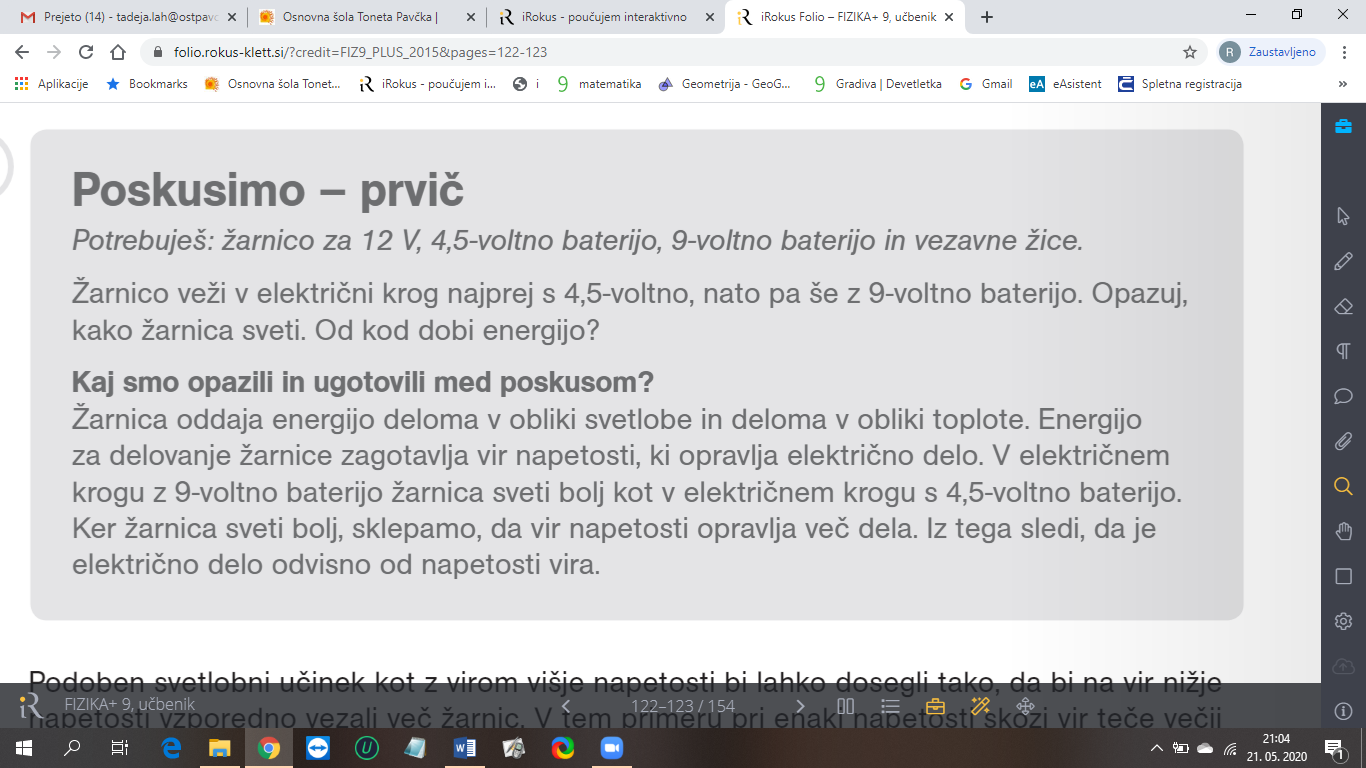 Dlje ko žarnica sveti, več svetlobe bo oddala. Iz tega sklepamo, da je opravljeno električno  delo odvisno tudi od časa delovanja.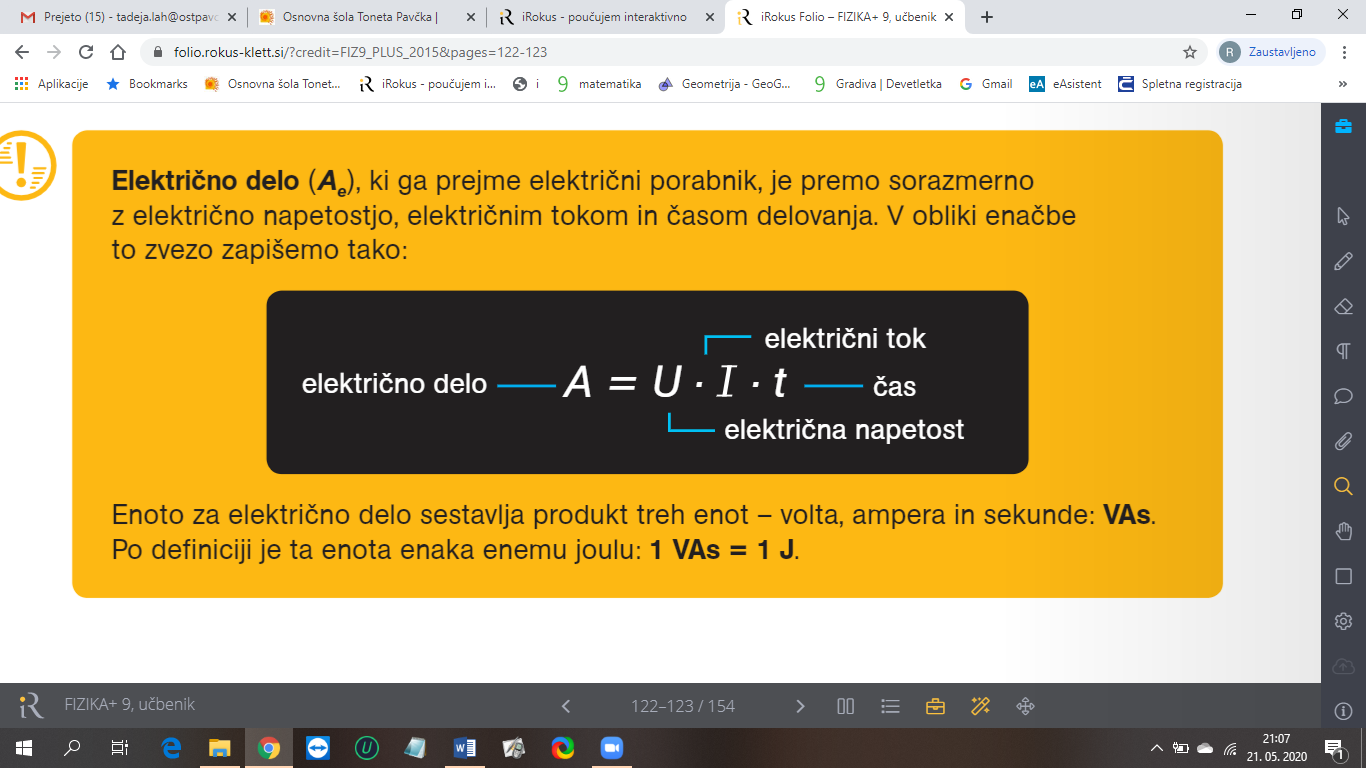 Primer: Vir napetosti  230 V poganja skozi  ročni mešalnik  tok 2A. Z njim 2 minuti  mešamo maso za palačinke.  Koliko električnega dela opravi vir napetosti? U = 230 V			I = 2 A				t = 2 min= 120 s			Ae =Odgovor: Vir opravi 55,2 kJ dela.